Załącznik 15. jest zamieszczony na kolejnych stronach.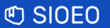 Wykaz zdających w sali egzaminacyjnejObjaśnieniaPodpisy przewodniczącego oraz członków zespołu nadzorującego……………………………………………………………miejscowośćdata……………………………………………………–pieczęć szkołyidentyfikator szkołyidentyfikator szkołyidentyfikator szkołyidentyfikator szkołyidentyfikator szkołyidentyfikator szkołyidentyfikator szkołyidentyfikator szkołyidentyfikator szkołyidentyfikator szkołyidentyfikator szkołyidentyfikator szkołynumer sali egzaminacyjnejPrzedmiot / poziomLp.PESEL zdającegoPESEL zdającegoPESEL zdającegoPESEL zdającegoPESEL zdającegoPESEL zdającegoPESEL zdającegoPESEL zdającegoPESEL zdającegoPESEL zdającegoPESEL zdającegoNazwisko zdającegoNazwisko zdającegoImię zdającegoImię zdającegoDostosowanie warunków lub formyDostosowanie warunków lub formyLaureat / finalista Laureat / finalista Obecność / Numer stolikaObecność / Numer stolikaWymiana arkuszaWymiana arkuszaUnieważnienieUnieważnienieUnieważnienieUnieważnienieUnieważnienieUnieważnieniePrzerwanie pracy z arkuszemPrzerwanie pracy z arkuszemPodpis zdającegoLp.PESEL zdającegoPESEL zdającegoPESEL zdającegoPESEL zdającegoPESEL zdającegoPESEL zdającegoPESEL zdającegoPESEL zdającegoPESEL zdającegoPESEL zdającegoPESEL zdającegoNazwisko zdającegoNazwisko zdającegoImię zdającegoImię zdającegoDostosowanie warunków lub formyDostosowanie warunków lub formyLaureat / finalista Laureat / finalista Obecność / Numer stolikaObecność / Numer stolikaWymiana arkuszaWymiana arkuszaart. 44zzv pkt 1art. 44zzv pkt 1art. 44zzv pkt 2art. 44zzv pkt 2art. 44zzv pkt 3art. 44zzv pkt 3Przerwanie pracy z arkuszemPrzerwanie pracy z arkuszemPodpis zdającegoLp.PESEL zdającegoPESEL zdającegoPESEL zdającegoPESEL zdającegoPESEL zdającegoPESEL zdającegoPESEL zdającegoPESEL zdającegoPESEL zdającegoPESEL zdającegoPESEL zdającegoNazwisko zdającegoNazwisko zdającegoImię zdającegoImię zdającego(oznaczenie literowe)(oznaczenie literowe)T – takT – takN – nieN – nieT – takT – takT – tak (w odpowiedniej kolumnie)T – tak (w odpowiedniej kolumnie)T – tak (w odpowiedniej kolumnie)T – tak (w odpowiedniej kolumnie)T – tak (w odpowiedniej kolumnie)T – tak (w odpowiedniej kolumnie)T – takT – takPodpis zdającegoABBBBBBBBBBBCCDDEEFFGGHHIIIIIIJJK1234567891011121314E.W kolumnie „Dostosowanie warunków lub formy” należy wpisać odpowiedni symbol (symbole) dostosowania, jeżeli zdający z niego (nich) korzysta:forma arkusza egzaminacyjnego, tj. E-200 – dla zdających z autyzmem, w tym z zespołem Aspergera; E-300 albo E100 – dla zdających słabosłyszących; E-400 – dla zdających słabowidzących (czcionka 16 pkt); E-600 albo E-660 – dla zdających niewidomych; E-700 – dla zdających niesłyszących; E-Q00 – dla zdających z niepełnosprawnością ruchową spowodowaną mózgowym porażeniem dziecięcym; odpowiednie oznaczenie w przypadku niepełnosprawności sprzężonych, np. E-720 – arkusz dla zdającego z autyzmem i niesłyszącegowarunki przeprowadzania egzaminu, tj. K – dostosowane kryteria oceniania; X – nieprzenoszenie odpowiedzi na kartę odpowiedzi (w przypadku arkuszy w dostosowanej formie nie należy dodatkowo wskazywać dostosowanych warunków).F.W przypadku zdających zwolnionych z obowiązku przystąpienia do egzaminu maturalnego ze względu na posiadanie tytułu laureata / finalisty olimpiady – w kolumnie „Laureat / finalista” należy wpisać „T” (Tak).G.W kolumnie „Obecność” należy wpisać N – jeżeli zdający był nieobecny. W przypadku zdających obecnych na danym egzaminie należy wpisać numer stolika, przy którym pracował zdający (wylosowanego dla niego przez przewodniczącego lub członka zespołu nadzorującego).H.W kolumnie „Wymiana arkusza” należy wpisać „T” w przypadku zdających, którym wymieniono wadliwy arkusz egzaminacyjny.I.W kolumnie „Unieważnienie” należy wpisać „T” w przypadku unieważnienia danemu zdającemu danego egzaminu przez przewodniczącego zespołu egzaminacyjnego, w kolumnie wskazującej przyczynę unieważnienia, tj.art. 44zzv pkt 1 – unieważnienie w przypadku stwierdzenia niesamodzielnego rozwiązywania zadań przez zdającegoart. 44zzv pkt 2 – unieważnienie z powodu wniesienia lub korzystania przez zdającego z urządzenia telekomunikacyjnego lub niedozwolonych przyborów pomocniczychart. 44zzv pkt 3 – unieważnienie z powodu zakłócania przez zdającego prawidłowego przebiegu danego zakresu albo poziomu odpowiedniej części egzaminu.W przypadku unieważnienia należy również wypełnić Załącznik 18.J.W kolumnie „Przerwanie pracy z arkuszem” należy wpisać „T” w przypadku określonym w pkt. 12.11.3. Informacji.Imię i nazwiskoPodpisPrzewodniczący zespołu nadzorującegoCzłonkowie zespołu nadzorującegoCzłonkowie zespołu nadzorującegoCzłonkowie zespołu nadzorującegoCzłonkowie zespołu nadzorującegoCzłonkowie zespołu nadzorującegoCzłonkowie zespołu nadzorującego